DIALOGUE; NIVEAU 1abonjour! je peux vous aider, mademoiselle ?bonjour ! oui, je cherche une jolie chemisebien sûr, quelle taille ?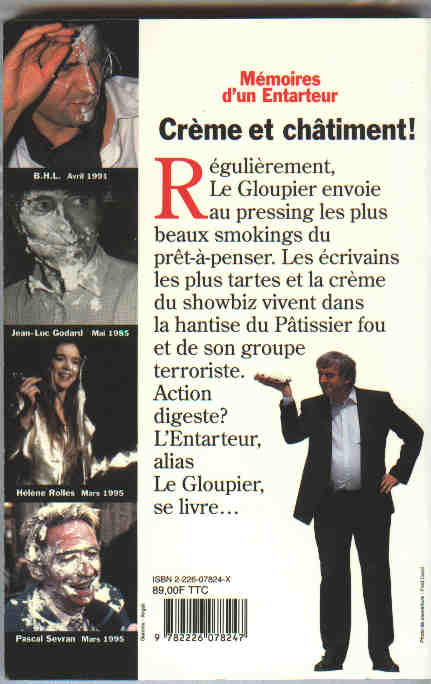 je prends L, s’il vous plaîtet quelle couleur désirez-vous ?j’aime le vert et le jaunetrès bien, voilà une jolie chemise verteah oui, pas malc’est une chemise à la modeje peux l’essayer ?bien sûroù sont les cabines d’essayage ?c’est là-bas à gauchemercialors, vous aimez la chemise ?très bien, je la prends, c’est combien ?la chemise coûte 12 eurosvoilà 15 eurosmerci et voici votre monnaie, 3 eurosmerci beaucoup merci, au revoir et bonne journéemerci, au revoir et pareillementDIALOGUE; NIVEAU 1b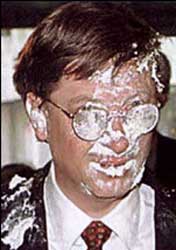 hejsan, kan jag hjälpa er ?hejsan, nej tack, jag vill bara titta liteja, jag letar efter en ful klänningjavisst, vilken storlek?jag tar M tackoch vilken färg önskar ni?jag tycker inte om blåttok, här är en ful blå klänningåh ja, mycket ful; kan jag få prova den?javisstvar är provhytterna?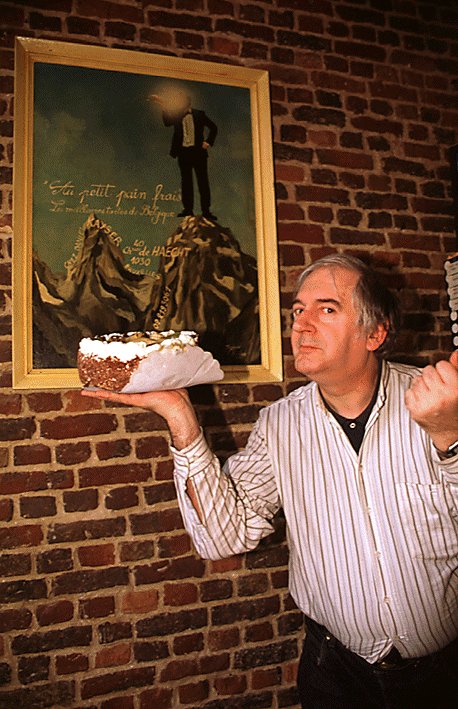 det är därborta till högertack så mycketjaha, är klänningen ok?mycket bra; jag tar densuveränthur mycket kostar den?klänningen kostar 777 eurosoj, det är inte dyrtnej, det är billigtvarsågod 778 eurotack och här är er växel, 777 eurooj, tack så myckettack, hej då och ha en bra daghej då, och tack det sammaquelle tailleje la prendsje chercheje peuxaiderpareillementessayerles cabines d’essayagevotre monnaievoici, voilàeurosune chemiseje veux juste regarder un peuje voudraisvous avez des pulls ?vous aimez le blancje n’aime pasj’adore le noirvilken storlekvilken färgen kjolen klänningen skjortaen blusett linneen kepsen skoen tröjakan jag hjälpa er?jag vill bara titta litejag letar efter....har ni.....på modetvacker, finfulstorlitenprovhyttkan jag prova den?